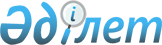 Об обеспечении форменной одеждой работников государственной службы по карантину растений Республики Казахстан
					
			Утративший силу
			
			
		
					Постановление Кабинета Министров Республики Казахстан от 18 июня 1993 года № 515. Утратило силу постановлением Правительства Республики Казахстан от 20 октября 2011 года № 1192      Сноска. Утратило силу постановлением Правительства РК от 20.10.2011 № 1192 (вводится в действие по истечении десяти календарных дней со дня первого официального опубликования).

      Кабинет Министров Республики Казахстан ПОСТАНОВЛЯЕТ: 

      1. Принять предложение Министерства сельского хозяйства Республики Казахстан о введении начиная с 1993 года права на бесплатную форменную одежду для работников системы государственной службы по карантину растений Республики Казахстан. 

      2. Расходы, связанные с введением форменной одежды для указанных работников, отнести за счет операционных средств, ежегодно предусматриваемых Министерству сельского хозяйства Республики Казахстан в бюджете республики. 



 

            Премьер-министр 

         Республики Казахстан 

 
					© 2012. РГП на ПХВ «Институт законодательства и правовой информации Республики Казахстан» Министерства юстиции Республики Казахстан
				